Сетка непосредственно организованной деятельности группы № 2МАДОУ № 48 (корпус № 2) на 2022-2023 уч.год 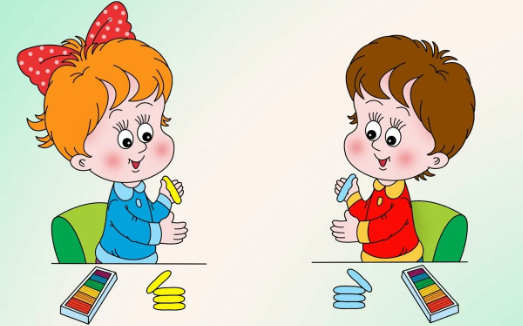               Дни неделиГруппыПонедельникВторникСредаЧетвергПятница№ 2(старшая гр.)НОД – 14Вариат.ч. - 1I0905-0930Познавательное развитие (ознакомление с окружающим: ПО (1,3 нед.) /МП (2,4 нед.))0900-0925ФЭМП 0900-0925Развитие речи0900-0925Подготовка к обучению грамоте0900-0925Развитие речи№ 2(старшая гр.)НОД – 14Вариат.ч. - 1I1005-1030Физкультура (зал)1000-1025Музыка0940-1005Физкультура (зал)1000-1025Музыка0930-0955Познавательно-исследовательская деятельность (экспериментирование)№ 2(старшая гр.)НОД – 14Вариат.ч. - 1I1035-1100Рисование1030-1055Лепка (1,3 нед.)Аппликация (2,4 нед.)1010-1035РисованиеПлавание (бесплатное) 11.301005-1030Физкультура (на прогулке) 